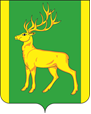 Финансовое управление администрациимуниципального образования Куйтунский район(ФУА МО Куйтунский район)                                                                                                                                 Приказот 28 декабря  2020 г.                                                                                                     № 64		                                                                        р.п. Куйтун		                                      В соответствии со статьей 219 Бюджетного кодекса Российской Федерации, руководствуясь Федеральным законом от 27 декабря 2020 № 479-ФЗ «О внесении изменений в бюджетный кодекс Российской Федерации в части казначейского обслуживания и системы казначейских платежей», Положением о финансовом управлении администрации муниципального образования Куйтунский район, утвержденным Постановлением администрации муниципального образования Куйтунский район от 22.03.2011 года № 250,п р и к а з ы в а ю:Внести в Порядок исполнения бюджета муниципального образования Куйтунский район и бюджетов сельских поселений по расходам, утвержденный приказом ФУА МО Куйтунский район от  29 декабря 2015 года № 51 (далее - Порядок) следующие изменения:         1. Абзац 2  пункта 3 раздела I  изложить в следующей редакции:«Лицевые счета получателей открываются казначейским отделом на лицевом счете 02 Финансового управления и лицевых счетах 02 Администраций сельских поселений на казначейском счете 03231 «Средства местных бюджетов», открытых в Отделении Иркутск Банка России//УФК по Иркутской области на едином казначейском счете».          2. Подпункт «а» пункта 7 раздела II дополнить абзацами следующего содержания:         «по сублицензионным договорам на средства криптографической защиты информации.         проведение мероприятий по тушению пожаров».         3. Пункт 7 раздела II дополнить подпунктом следующего содержания:          «в) в размере до 50% суммы договора (муниципального контракта), но не более лимитов бюджетных обязательств, подлежащих исполнению за счет средств бюджета муниципального образования Куйтунский район в соответствующем финансовом году:         по поставке товаров, выполнение работ, оказание услуг по строительству, реконструкции и капитальному ремонту муниципальных объектов.          оказание услуг по теплоснабжению».         3. В тексте и в приложениях к Порядку слова «платежные документы» заменить словами «распоряжении о совершении казначейских платежей (далее - распоряжении)» в соответствующих падежах.         4. Настоящий приказ разместить в сетевом издании «Официальный сайт муниципального образования Куйтунский район» в информационно-телекоммуникационной сети «Интернет» куйтунскийрайон.рф.          5. Настоящий приказ вступает в силу с 1 января 2021 года.        6. Контроль за исполнением настоящего приказа возложить на начальника отдела казначейского исполнения бюджета А.А. Новопашину.Начальник                                                                                                             Н.А. КовшароваО внесении изменений в Порядок исполнения бюджета муниципального образования Куйтунский район и бюджетов сельских поселений по расходам, утвержденный приказом ФУА МО Куйтунский район от  29 декабря 2015 года № 51